Об утверждении Правил ценообразования на общественно значимых рынкахПриказ Министра национальной экономики Республики Казахстан от 1 февраля 2017 года № 36. Зарегистрирован в Министерстве юстиции Республики Казахстан 8 февраля 2017 года № 14778.        В соответствии с подпунктом 3) статьи 124-6 Предпринимательского кодекса Республики Казахстан от 29 октября 2015 года ПРИКАЗЫВАЮ:      Сноска. Преамбула в редакции приказа Министра национальной экономики РК от 10.12.2018 № 97 (вводится в действие со дня его первого официального опубликования).
       1. Утвердить Правила ценообразования на общественно значимых рынках согласно приложению 1 к настоящему приказу.       2. Признать утратившими силу некоторые приказы уполномоченного органа, осуществляющего руководство в сферах естественных монополий, согласно приложению 2 к настоящему приказу.      3. Комитету по регулированию естественных монополий и защите конкуренции Министерства национальной экономики Республики Казахстан обеспечить в установленном законодательством Республики Казахстан порядке:      1) государственную регистрацию настоящего приказа в Министерстве юстиции Республики Казахстан;      2) в течение десяти календарных дней после государственной регистрации настоящего приказа направление его копии в печатном и электронном виде на официальное опубликование в периодических печатных изданиях, а также в Республиканский центр правовой информации для внесения в Эталонный контрольный банк нормативных правовых актов Республики Казахстан;      3) размещение настоящего приказа на интернет-ресурсе Министерства национальной экономики Республики Казахстан;      4) в течение десяти рабочих дней после государственной регистрации в Министерстве юстиции Республики Казахстан настоящего приказа представление в Юридический департамент Министерства национальной экономики Республики Казахстан сведений об исполнении мероприятий, предусмотренных подпунктами 1), 2) и 3) пункта 3 настоящего приказа.      4. Контроль за исполнением настоящего приказа возложить на курирующего вице-министра национальной экономики Республики Казахстан.      5. Настоящий приказ вводится в действие со дня его первого официального опубликования.       "СОГЛАСОВАН"
Министр по инвестициям и
развитию Республики Казахстан
________________ Ж. Касымбек
от "___" ___________ 2017 год       "СОГЛАСОВАН"
Министр энергетики
Республики Казахстан
_____________ К. Бозумбаев
от "___" _________ 2017 год Правила ценообразования на общественно значимых рынках       Сноска. Правила - в редакции приказа Министра национальной экономики РК от 28.09.2020 № 68 (вводится в действие по истечении десяти календарных дней после дня его первого официального опубликования). Глава 1. Общие положения       1. Настоящие Правила ценообразования на общественно значимых рынках (далее – Правила) разработаны в соответствии с подпунктом 3) статьи 124-6 Предпринимательского кодекса Республики Казахстан от 29 октября 2015 года (далее – Кодекс) и определяют порядок ценообразования на общественно значимых рынках.      2. В настоящих Правилах используются следующие основные понятия:      1) территориальные подразделения – территориальные подразделения ведомства уполномоченного органа, осуществляющие в пределах своей компетенции регулирование и контроль деятельности субъектов естественных монополий, включенных в местный раздел государственного регистра субъектов естественных монополий, регулирования цен и государственный контроль за соблюдением порядка ценообразования обязанностей субъекта общественно значимых рынка;      2) уполномоченный орган в области газоснабжения – центральный исполнительный орган, осуществляющий государственное регулирование производства, транспортировки (перевозки), хранения и оптовой реализации газа, а также розничной реализации и потребления товарного и сжиженного нефтяного газа;      3) ценообразование – процесс формирования и рассмотрения цен на товары (работы, услуги);      4) публичные слушания – процедура обсуждения проекта цены на товары (работы, услуги) субъекта общественно значимого рынка, с приглашением депутатов Парламента Республики Казахстан, маслихатов, представителей государственных органов, органов местного самоуправления, средств массовой информации, общественных объединений, независимых экспертов, потребителей и иных заинтересованных лиц;      5) инвестиционная программа (проект) – программа, направленная на создание новых активов, расширение, обновление, реконструкцию и техническое перевооружение существующих активов;      6) убъект общественно значимого рынка (далее – Субъект) – физическое или юридическое лицо, производящее (реализующее) товары (работы, услуги) на общественно значимых рынках;       7) общественно значимые рынки – товары (работы, услуги) субъектов предпринимательства, на которые государство регулирует цены и тарифы в соответствии с подпунктом 14) пункта 3 статьи 116 Кодекса;      8) обоснованная цена – цена, определенная на основании обоснованных затрат и прибыли субъекта общественно значимого рынка в соответствии с представленными субъектом рынка документами, подтверждающими обоснованность таких затрат и прибыли, а также на основании проведенной ведомством уполномоченного органа экспертизы цены;      9) себестоимость – совокупность затрат, учитываемых ведомством уполномоченного органа в предельной цене товара (работы, услуги);      10) уполномоченный орган – государственный орган, осуществляющий руководство в соответствующих сферах естественных монополий;      11) ведомство уполномоченного органа – ведомство государственного органа, осуществляющего руководство в области общественно значимых рынков, а также ведомство государственного органа в сфере гражданской авиации, осуществляющее государственное регулирование цен и государственный контроль за соблюдением порядка ценообразования и обязанностей субъекта общественно значимого рынка;      12) предельная цена – цена товара (работы, услуги), установленная Субъектом на основании затрат и прибыли, необходимых для его производства и (или) реализации в соответствии с настоящими Правилами, и согласованная ведомством уполномоченного органа или его территориальным подразделением. Предельной ценой также является цена, в отношении которой до 1 января 2017 года применялось государственное регулирование цен. Глава 2. Представление в электронной форме информации для проведения экспертизы цены и информации о предстоящем повышении цен на товары (работы, услуги) выше предельной цены и причинах их повышения      3. Информация, необходимая для проведения экспертизы цены, предоставляется Субъектом в ведомство уполномоченного органа или его территориальное подразделение в электронной форме в сроки, которые не могут быть менее пяти рабочих дней со дня получения субъектом общественно значимого рынка соответствующего требования.       Информация о предстоящем повышении цен на товары (работы, услуги) выше предельной цены и причинах их повышения с представлением обосновывающих материалов, подтверждающих причины повышения, предоставляется Субъектом в ведомство уполномоченного органа или его территориальное подразделение по форме, согласно приложению 1 к настоящим Правилам в электронной форме не менее чем за тридцать календарных дней.       В целях государственного контроля за соблюдением порядка ценообразования и обязанностей субъекта общественно значимого рынка, а также в случаях, предусмотренных подпунктом 1) статьи 124-8 Кодекса, ведомство уполномоченного органа или его территориальное подразделение осуществляет мониторинг цен Субъектов.       По результатам проведения мониторинга цен, а также в случаях невыполнения Субъектом обязанностей, установленных подпунктами 3) и 4) статьи 124-8 Кодекса, ведомство уполномоченного органа или его территориальное подразделение проводит экспертизу цены в соответствии с настоящими Правилами.      В случае оказания Субъектом услуг на территории двух и более областей, городов республиканского значения и столицы, а также оказания услуг аэропортов на внутренних рейсах на территории городов республиканского значения и столицы, информация для проведения экспертизы цены либо информация о предстоящем повышении цен на товары (работы, услуги) выше предельной цены и причинах их повышения предоставляется в ведомство уполномоченного органа.      В случае оказания Субъектом услуг на территории одной области или города республиканского значения, или столицы информация для проведения экспертизы цены либо информация о предстоящем повышении цен на товары (работы, услуги) выше предельной цены и причинах их повышения предоставляется в соответствующее территориальное подразделение по месту регистрации Субъекта.      4. Субъект предоставляет в ведомство уполномоченного органа или его территориальное подразделение информацию для проведения экспертизы цены либо информацию о предстоящем повышении цен на товары (работы, услуги) выше предельной цены и причинах их повышения с приложением к нему обосновывающих материалов, подтверждающих причины повышения предельной цены, в том числе:       1) бухгалтерский баланс по форме, утвержденной приказом Министра финансов Республики Казахстан 28 июня 2017 года № 404 "Об утверждении перечня и форм годовой финансовой отчетности для публикации организациями публичного интереса (кроме финансовых организаций)" (зарегистрирован в Реестре государственной регистрации нормативных правовых актов за № 15384) (далее – Приказ № 404);       2) отчет о прибылях и убытках по форме, утвержденной Приказом № 404;       3) отчет по труду (код 251112139, индекс 1-Т, периодичность годовая, квартальная) по статистической форме, согласно приложениям 1 и 3 к приказу Председателя Комитета по статистике Министерства национальной экономики Республики Казахстан от 5 февраля 2020 года № 18 "Об утверждении статистических форм общегосударственных статистических наблюдений по статистике труда и занятости и инструкций по их заполнению" (зарегистрирован в Реестре государственной регистрации нормативных правовых актов № 20021);       4) отчет о финансово-хозяйственной деятельности предприятия (код 271112130, индекс 1-ПФ, периодичность годовая) по форме, согласно приложению 1 к приказу Председателя Комитета по статистике Министерства национальной экономики Республики Казахстан от 4 февраля 2020 года № 14 "Об утверждении статистических форм общегосударственных статистических наблюдений по структурной статистике и инструкций по их заполнению" (зарегистрирован в Реестре государственной регистрации нормативных правовых актов за № 20008);       5) отчет о движении денежных средств по форме, согласно приложению 3 и 4 к Приказу № 404;      6) сводные данные о доходах и расходах, применяемые для расчета цены, с расшифровками по статьям затрат в целом, по предприятию и отдельно по каждому виду;      7) сведения о применяемой системе оплаты труда;      8) сведения о применяемых нормах расхода сырья и материалов, нормативной численности работников;      9) учетную политику (при наличии);      10) инвестиционные программы (проекты) (при наличии);      11) годовую смету затрат, направленных на текущий и капитальный ремонты и другие ремонтно-восстановительные работы, не приводящие к росту стоимости основных средств;      12) годовую смету затрат, направленных на проведение капитальных ремонтных работ, приводящих к увеличению стоимости основных средств (при наличии);      13) расчет амортизационных отчислений, с указанием сроков эксплуатации основных средств;      14) документы, подтверждающие планируемые и (или) фактические объемы реализации товаров (работ, услуг) – протоколы намерений, договоры, расчеты объемов производства (поставки), данные о проектной мощности и фактическом ее использовании, а также при снижении объемов производства (поставки) Субъектами предоставляется обоснование;       15) структуру предельной цены на электрическую энергию (для субъекта в области электроэнергетики) по форме, согласно приложению 2 к настоящим Правилам;      16) пояснительную записку с обоснованием целесообразности повышения цен на товары (работы, услуги) выше предельной цены (копии заключенных договоров, подтверждающих повышение стоимости сырья, материалов, услуг);      17) проект планируемой предельной цены по каждому виду деятельности;      18) по расходам по обеспечению готовности электрической мощности к несению нагрузки в качестве обосновывающих материалов предоставляются плановые затраты, обоснованные протоколами намерениями и (или) расчетами Субъекта в области розничной реализации электрической энергии;      19) фактические данные о затратах за четыре квартала, предшествующие предоставлению информации для проведения экспертизы цены либо подаче информации о предстоящем повышении цен на товары (работы, услуги) выше предельной цены и за предыдущий календарный год.      В случае осуществления деятельности Субъектом менее одного года, предоставляются данные за фактический период осуществления деятельности.       5. Субъект предоставляет по запросу ведомства уполномоченного органа или его территориального подразделения информацию для проведения экспертизы цены в соответствии с подпунктом 10) статьи 124-6 Кодекса. Информация и документы предоставляются в сроки, которые не могут быть менее пяти рабочих дней со дня получения субъектом общественно значимого рынка соответствующего требования.       В случае прекращения субсидирования расходов по услуге локомотивной тяги в пассажирском движения за счет доходов от регулируемых услуг локомотивной тяги в грузовом движении, Субъект по запросу ведомства уполномоченного органа предоставляет документы и сведения, предусмотренные в пункте 4 Правил, для проведения экспертизы предельной цены.      6. Ведомство уполномоченного органа или его территориальное подразделение проводит экспертизу цены на основании предоставленной информации или рассматривает информацию о предстоящем повышении цен на товары (работы, услуги) выше предельной цены и причинах их повышения с приложением к нему обосновывающих материалов, подтверждающих причины повышения предельной цены, в течение тридцати календарных дней со дня их получения.      В случае запроса ведомством уполномоченного органа или его территориальным подразделением дополнительных материалов, сроки проведения экспертизы цены или рассмотрения информации о предстоящем повышении цен на товары (работы, услуги) выше предельной цены приостанавливаются до предоставления Субъектом соответствующих материалов. При этом, дата ввода предельной цены переносится на срок с учетом количества дней, приостановленных до предоставления Субъектом соответствующей информации.      7. Формирование предельной цены на товары (работы, услуги) Субъекта по итогам проведения экспертизы или рассмотрения информации о предстоящем повышении цен на товары (работы, услуги) выше предельной цены и причинах их повышения производится в соответствии с главой 3 настоящих Правил.       8. В соответствии с подпунктом 6) статьи 124-6 Кодекса ведомство уполномоченного органа или его территориальное подразделение проводит публичные слушания.      9. Ведомство уполномоченного органа или его территориальное подразделение оставляют без рассмотрения информацию о предстоящем повышении цен на товары (работы, услуги) выше предельной цены и причинах их повышения в следующих случаях:       1) нарушения требований, предусмотренных пунктом 3 настоящих Правил;       2) непредставления Субъектом документов, предусмотренных пунктами 4 и 5 настоящих Правил;      3) представления Субъектом недостоверной информации.      10. По итогам проведения экспертизы цены или рассмотрения информации о предстоящем повышении цен на товары (работы, услуги) выше предельной цены и причинах их повышения ведомство уполномоченного органа или его территориальное подразделение направляет Субъекту:       1) извещение о согласовании предельной цены по форме, согласно приложению 3 к настоящим Правилам;       2) мотивированное заключение о снижении действующей или проектируемой цены до уровня предельной цены по форме согласно приложению 4 к настоящим Правилам;       3) мотивированное заключение о запрете на повышение предельной цены по форме согласно приложению 5 к настоящим Правилам.       При направлении Субъекту извещения или мотивированного заключения прилагается смета расходов по формам согласно приложениям 6, 7, и 8 к настоящим Правилам в зависимости от товара (работы, услуги) Субъекта общественно значимого рынка, Субъекту в области электроэнергетики – структура предельной цены на электрическую энергию согласно приложению 2 к настоящим Правилам, Субъекту в области розничной реализации товарного газа – структура предельной цены розничной реализации товарного газа (в разрезе филиалов) согласно приложению 9 к настоящим Правилам.      Извещение или мотивированное заключение направляется Субъекту по почте с уведомлением либо вручается его представителю нарочно под роспись, а также размещается на интернет-портале ведомства уполномоченного органа не позднее 3 рабочих дней с момента направления или вручения Субъекту.      11. Допускается согласование (применение) предельных цен с дифференциацией на:      1) услуги по розничной реализации товарного газа – по группам потребителей;      2) услуги по перевозке грузов железнодорожным транспортом и локомотивной тяги в зависимости от рода перевозимых грузов, типа подвижного состава;      3) услуги по розничной реализации электрической энергии энергоснабжающими организациями – по группам потребителей и по объемам потребления.      12. Субъект на основании полученного извещения или мотивированного заключения устанавливает предельную цену на товары (работы, услуги) с даты, определенной ведомством уполномоченного органа или его территориальным подразделением.      13. Субъект, не превышая предельной цены, может самостоятельно снижать или повышать цены на товары (работы, услуги), реализуемые на общественно значимых рынках, с предоставлением в ведомство уполномоченного органа или его территориального подразделения информации, указывающей на причины снижения или повышения, не позднее пяти рабочих дней со дня снижения или повышения цены.      14. Ведомство уполномоченного органа или его территориальное подразделение снижает предельные цены на товары (работы, услуги), реализуемые Субъектами общественно значимых рынков, в размере дохода, полученного в связи с:      неисполнением мероприятий инвестиционной программы, учтенных в предельных ценах;      неиспользованием средств на покупку и (или) передачу электрической энергии, товарного газа, учтенных в предельных ценах;      превышением объемов потребления товаров (работ, услуг), в том числе отдельными группами потребителей, учтенных в предельных ценах;      превышением предельной цены на товары (работы, услуги), согласованной ведомством уполномоченного органа или его территориальным подразделением.      15. Субъект возвращает доход, полученный в результате необоснованного превышения предельной цены, напрямую потребителям не позднее тридцати календарных дней с момента установления такого факта ведомством уполномоченного органа или его территориальным подразделением, либо путем снижения уровня предельной цены на предстоящий период в соответствии с настоящими Правилами, в случае невозможности установления полного перечня потребителей.      16. В случае неисполнения расходов по покупке и (или) передаче электрической энергии, учтенных в согласованной ранее предельной цене Субъекта в области электроэнергетики, ведомство уполномоченного органа или его территориальное подразделение корректирует ранее согласованную предельную цену на сумму дохода, полученного в результате возникновения разницы между расходами, включенными в согласованную предельную цену, и фактическими расходами по покупке и (или) передаче электрической энергии с учетом суммы необоснованно полученного дохода или суммой недополученного дохода от применения дифференцированных тарифов на электрическую энергию.      В случае недополучения дохода или получения необоснованного дохода энергоснабжающей организацией в связи с применением потребителями дифференцированных тарифов на электрическую энергию в зависимости от объемов ее потребления физическими лицами, а также в связи с изменением удельного веса общего объема потребления физическими и юридическими лицами при применении потребителями дифференцированных тарифов по группам потребителей, ведомство уполномоченного органа или его территориальное подразделение корректирует предельную цену, на сумму необоснованно полученного дохода или на сумму недополученного дохода.      Ведомство уполномоченного органа или его территориальное подразделение корректирует проектируемую предельную цену в ходе рассмотрения информации Субъекта в области электроэнергетики на сумму дохода, полученного в результате возникновения разницы между расходами, включенными в согласованную предельную цену, и фактическими расходами по покупке и (или) передаче электрической энергии.      В случае, если у Субъекта в области электроэнергетики возникают убытки в результате увеличения разницы между расходами по покупке и (или) передаче электрической энергии, учтенными в согласованной предельной цене, и фактическими расходами по покупке и (или) передаче электрической энергии, ведомство уполномоченного органа или его территориальное подразделение, при рассмотрении информации Субъекта в области электроэнергетики, корректирует предельную цену на возникшую разницу.       В случае недополучения дохода или получения необоснованного дохода Субъектом в области розничной реализации электрической энергии по затратам, связанным с оплатой услуги по обеспечению готовности электрической мощности к несению нагрузки на рынке электрической мощности, в том числе в связи с применением повышающих коэффициентов, в соответствии с пунктом 59 Правил организации и функционирования рынка электрической мощности, утвержденных приказом Министра энергетики Республики Казахстан от 27 февраля 2015 года № 152 (зарегистрирован в Реестре государственной регистрации нормативных правовых актов под № 10612) и куплей-продажей балансирующей электроэнергии на балансирующем рынке электрической энергии, ведомство уполномоченного органа или его территориальное подразделение корректирует предельную цену на сумму необоснованно полученного дохода или на сумму недополученного дохода.      В случае изменения стоимости (цены, тарифа) электрической энергии от энергопроизводящих и энергопередающих организаций, электрической мощности и балансирующего рынка, Субъект в области розничной реализации электрической энергии пересматривает структуру предельного тарифа на электрическую энергию без изменения уровня согласованной цены. При этом, Субъект в области розничной реализации электрической энергии информирует ведомство уполномоченного органа или его территориальное подразделе об изменении структуры предельного тарифа на электрическую энергию и предоставляет ее не позднее пяти рабочих дней со дня изменения структуры предельного тарифа на электрическую энергию.       В случае неисполнения расходов, рассчитанных согласно пункту 32 настоящих Правил и учтенных в согласованной ранее предельной цене Субъекта, оказывающего услуги по перевозке грузов железнодорожным транспортом и локомотивной тяги на новых участках (маршрутах), ведомство уполномоченного органа или его территориальное подразделение корректирует согласованную предельную цену на сумму дохода, полученного в результате возникновения разницы между расходами, включенными в согласованную предельную цену, и фактическими расходами при очередном рассмотрении информации. При этом из общей суммы неисполнения затрат исключается разница между расходами, включенными в согласованную предельную цену, и фактическими расходами, связанная со снижением объемов, и (или) снижением предельной цены в соответствии с пунктом 14 настоящих Правил.       В случае изменения предельной цены оптовой реализации товарного газа и (или) тарифа на транспортировку товарного газа по газораспределительным системам Субъект в области розничной реализации товарного газа пересматривает и согласовывает с ведомством уполномоченного органа не позднее пяти рабочих дней до ввода в действие цену розничной реализации товарного газа, при этом расчет предельной цены на товары (работы, услуги) производится в соответствии с приложением 12 к настоящим Правилам. Глава 3. Порядок ценообразования на товары (работы, услуги) Субъекта      17. Для формирования предельной цены Субъектом осуществляется раздельный учет затрат по каждому виду, товаров (работ, услуг).      В случае отсутствия у Субъекта раздельного учета затрат по видам товаров (работ, услуг), затраты Субъекта разделяются по видам реализуемых товаров (работ, услуг) на основе косвенных методов, предусматривающих определение затрат, относящихся к определенному виду деятельности Субъекта, реализующего товары (работы, услуги), по удельному весу доходов (объемов, затрат на оплату труда производственного персонала) в общих затратах Субъекта.      18. Ведомство уполномоченного органа или его территориальное подразделение проводит публичные слушания при рассмотрении уведомления о предстоящем повышении цен на товары (работы, услуги).      19. Целью проведения публичных слушаний является обеспечение гласности, информированности, соблюдения баланса интересов потребителей и Субъектов, прозрачности формирования цен на товары (работы, услуги) и достоверности.      20. Принципы проведения публичных слушаний:      1) гласность;      2) соблюдение баланса интересов потребителей и Субъектов;      3) прозрачность формирования цен на товары (работы, услуги).      21. Ведомство уполномоченного органа или его территориальное подразделение, не позднее десяти календарных дней до даты проведения публичных слушаний, размещает на интернет-ресурсе ведомства уполномоченного органа и опубликовывает объявление о проведении публичных слушаний в печатном издании, выпускаемом не реже одного раза в неделю и распространяемом:      на территории соответствующей административно-территориальной единицы, в случае оказания Субъектом услуг на территории одной области или города республиканского значения, или столицы, а также оказания услуг аэропортов на внутренних рейсах на территории городов областного значения;      на всей территории Республики Казахстан, в случае оказания Субъектом услуг на территории двух и более областей, городов республиканского значения и столицы, а также оказания услуг аэропортов на внутренних рейсах на территории городов республиканского значения, столицы.      Публичные слушания проводятся не позднее, чем за десять календарных дней до принятия решения о согласовании цены или повышении цены.       22. Объявление о предстоящем публичном слушании включает следующие сведения:       1) наименование и местонахождение организатора публичных слушаний;      2) дату, место и время проведения слушаний;      3) наименование Субъекта и вид товаров (работ, услуг), по которому подана информация о повышении цен на товары (работы, услуги);      4) контактные телефоны ведомства уполномоченного органа или его территориального подразделения, Субъекта;      5) адрес интернет-ресурса ведомства уполномоченного органа и Субъекта (при наличии).      23. Субъект после опубликования информации о дате проведения публичных слушаний представляет по требованию участников публичных слушаний до проведения публичных слушаний:      проекты цен на товары (работы, услуги);      информация о причинах повышения цен на товары (работы, услуги) с экономически обоснованными расчетами.      24. Публичные слушания проводятся уполномоченного органа или его территориальным подразделением, с обеспечением беспрепятственного доступа участников публичных слушаний.      25. Для проведения публичных слушаний из числа руководителей ведомства уполномоченного органа или его территориального подразделения назначается председатель публичных слушаний (далее – Председатель). Председатель назначает секретаря публичных слушаний из числа сотрудников ведомства уполномоченного органа или его территориального подразделения, который ведет протокол в письменной форме.      26. Председатель в назначенное время открывает публичные слушания, объявляет их цель, повестку дня и устанавливает регламент.      27. В своем выступлении Субъект дает подробное разъяснение и обоснование предлагаемому уровню цены на товары (работы, услуги) с приложением подтверждающих фото, видеоматериалов (при наличии).      28. Участники публичных слушаний высказывают свою точку зрения, мнения по рассматриваемому вопросу, задают вопросы выступающим, используют в своем выступлении вспомогательные материалы (плакаты, графики и другие) и прикладывают письменное выступление к протоколу.      Мнение, выраженное участником публичного слушания в письменном виде, приравнивается к обращению физического или юридического лица к официальному лицу и подлежит обязательному внесению в протокол публичного слушания, а также дальнейшему рассмотрению и принятию соответствующих мер.      29. Председатель подводит итоги и закрывает публичные слушания.      30. Ведомство уполномоченного органа или его территориальное подразделение размещает на своем интернет-ресурсе результаты проведенных публичных слушаний о рассмотрении уведомления о предстоящем повышении цен на товары (работы, услуги), в том числе стенограммы обсуждений, протоколы заседаний с принятыми решениями по рассматриваемым вопросам в течение пяти календарных дней после дня их проведения.      31. При формировании предельной цены в себестоимости учитываются расходы, непосредственно относящиеся к производству (реализации) товаров (работ, услуг), подтвержденные обосновывающими, расчетными и прогнозными материалами (договорами, протоколами намерений, счетами-фактурами, финансовыми документами и иными подтверждающими расходы документами), в том числе:      1) материальные расходы, определяемые, исходя из их цен, предусмотренных в подтверждающих документах (договоры, счета-фактуры), и физического объема материальных ресурсов, исходя из применяемых норм расхода сырья, материалов, топлива, энергии, материальных ресурсов на выпуск единицы товаров (работ, услуг) и (или) годовых норм материальных ресурсов;      2) на оплату труда персонала, включая выплаты доплат и надбавок за условия труда, предусмотренные системой оплаты труда в соответствии с трудовым законодательством, при этом при определении расходов на оплату труда в расчет принимается фактическая численность персонала (административно-управленческого и производственного), не превышающая нормативную численность (при наличии), и среднемесячная заработная плата, принятая в действующей цене с учетом прогнозируемого изменения уровня инфляции. Для Субъектов в области розничной реализации электрической энергии энергоснабжающими организациями – принимается списочная численность работников согласно отчета о численности и потребности в кадрах крупных и средних предприятий 1-Т;      3) амортизационные отчисления основных средств и нематериальных активов рассчитываются по прямолинейному (равномерному) методу начисления и включаются в затратную часть предельной цены. Амортизационные отчисления направляются на реализацию инвестиционных программ (проектов) и (или) на проведение капитальных ремонтных работ, приводящих к увеличению стоимости основных средств и (или) приобретение основных средств и (или) нематериальных активов;      4) средства, направляемые Субъектом на текущий и капитальный ремонты и другие ремонтно-восстановительные работы, не приводящие к росту стоимости основных средств, включаются в затратную часть предельной цены на основании подтверждающих документов о необходимости такой работы (документальное техническое подтверждение необходимости проведения таких работ, сводные сметные расчеты, объектные, локальные и ресурсные сметы (отдельно по каждому объекту), в том числе по объектам, находящимся в доверительном управлении Субъекта (при условии, если договор доверительного управления содержит требования о проведении такого ремонта, не приводящего к росту стоимости основных средств);      5) прочие производственные расходы, непосредственно относящиеся к производимому и (или) реализуемому товару (работе, услуге), включаются в затратную часть предельной цены на основании подтверждающих документов с учетом отраслевых особенностей;      6) расходы, в ценах которых учитывается выплата вознаграждения за заемные средства на реализацию инвестиционной программы (проекта) (при ее (его) наличии);      7) расходы на выплату вознаграждения за заемные средства, привлеченные для пополнения оборотных средств, необходимых для оказания услуги, в случае, если оплата за оказываемые услуги производится по факту их оказания;      8) на приобретаемые аудиторские, маркетинговые услуги;      9) на оплату за эмиссию в окружающую среду;      10) на обязательные виды страхования, налоги, сборы и другие обязательные платежи в бюджет, учитываемые в расходах финансовый год.      Для Субъектов в области розничной реализации электрической энергии при формировании предельной цены в себестоимости также учитываются протоколы намерения с энергопроизводящими организациями, а также:      расчетные и прогнозные материалы, связанные с введением рынка мощности и балансирующего рынка электроэнергии и оплатой услуг по обеспечению готовности электрической мощности к несению нагрузки на рынке электрической мощности и куплей-продажей балансирующей электроэнергии на балансирующем рынке электрической энергии;      затраты на оплату услуги по обеспечению готовности электрической мощности к несению нагрузки на рынке электрической мощности;      разница между расчетным или договорным объемом услуги по обеспечению готовности электрической мощности к несению нагрузки и фактически оказанным единым закупщиком за соответствующий период объемом услуги по обеспечению готовности электрической мощности к несению нагрузки;      затраты, связанные с куплей-продажей балансирующей электроэнергии на балансирующем рынке электрической энергии;      затраты на услуги оператора рынка централизованной торговли по организации и проведению централизованных торгов электрической мощности.      32. В случае оказания Субъектом услуги по перевозке грузов железнодорожным транспортом и локомотивной тяги на новых участках (маршрутах) и (или) при отсутствии фактических затрат на новых участках (маршрутах), расчеты потребности численности персонала, сырья, материалов, топлива, энергии, ремонтных работ и прочие расходы, непосредственно относящиеся к регулируемой услуге по данным участкам, производятся на основе типовых норм и нормативов, действующих в соответствующей отрасли (сфере) и применением сравнительного анализа уровня цен.      33. Уровень прибыли, включаемой в предельную цену, ограничивается с учетом средств, необходимых для реализации инвестиционной программы (проекта).      Инвестиции осуществляются Субъектом за счет собственных и (или) заемных средств. Источниками собственных средств являются прибыль (чистый доход) и амортизационные отчисления.      Возврат заемных средств осуществляется за счет прибыли (чистого дохода) и (или) амортизационных отчислений.      В случае отсутствия у Субъекта инвестиционной программы (проекта), уровень прибыли Субъекта, включаемый в предельную цену, определяется, исходя из факторов социально-экономического развития Республики Казахстан.       В случае истечения срока действия инвестиционной программы согласованной уполномоченным органом, предельная цена снижается на сумму направленных на реализацию согласованной инвестиционной программы (амортизационных отчислений и прибыли), за исключением средств, направленных на погашение основного долга по займам, привлеченным на реализацию утвержденной инвестиционной программы. При этом, Субъект за месяц до истечения срока действия инвестиционной программы вправе обратиться в уполномоченный орган с предложением о согласовании инвестиционной программы (проекта) без повышения согласованной предельной цены с предоставлением материалов в соответствии с пунктом 36 настоящих Правил.      34. При формировании предельной цены в себестоимости не учитываются расходы, не относящиеся непосредственно к производству товаров оказанию работ (услуг), а также:      1) амортизационные отчисления основных средств, неиспользуемых при производстве товаров, оказании работ (услуг);      2) платежи за сверхнормативные выбросы (сбросы) загрязняющих веществ;      3) безнадежные долги;      4) штрафы, пени, неустойка и другие виды санкций за нарушение условий хозяйственных договоров, судебные издержки;      5) штрафы и пени за сокрытие (занижение) дохода;      6) убытки от хищений;      7) содержание незадействованных активов в производстве обслуживающих хозяйств и участков;      8) содержание объектов здравоохранения, детских дошкольных организаций, учебных заведений, за исключением профессионально-технических училищ;      9) содержание оздоровительных лагерей, объектов культуры и спорта, жилого фонда;      10) погашение ссуд, включая беспроцентные, полученные работниками организации на улучшение жилищных условий, приобретение садовых домиков и обзаведение домашним хозяйством;      11) проведение культурно-просветительных, оздоровительных и спортивных мероприятий;      12) благоустройство садовых товариществ (строительство дорог, энерго и водоснабжение, осуществление других расходов общего характера);      13) оказание спонсорской помощи;      14) потери от производственного брака;      15) приобретение, аренда и содержание квартир, жилых зданий и сооружений, мест в общежитиях и гостиницах для персонала Субъектов, за исключением вахтовой организации производства;      16) приобретение подарков к юбилейным датам или в качестве поощрения работникам;      17) сверхнормативные технические и коммерческие потери, порча и недостача товарно-материальных ценностей, запасы на складах и непроизводительные расходы;      18) премирование и стимулирования по итогам работы;      19) проведение и организация обучающих курсов, семинаров, тренингов, лекций, выставок, дискуссий, встреч с деятелями науки и искусства, научно-технических конференций, за исключением мероприятий, связанных с производственной необходимостью;      20) членские взносы в общественные организации и ассоциации;      21) оплата отпусков работникам, обучающимся в организациях образования;      22) оплата путевок работникам и их детям на лечение, отдых, экскурсий за счет средств Субъекта, кроме затрат, связанных с реабилитационным лечением профессиональных заболеваний;      23) страховые платежи (взносы, уплачиваемые Субъектом по договорам личного и имущественного страхования, заключенным Субъектом в пользу своих работников), за исключением установленных законодательством Республики Казахстан обязательных страховых платежей;      24) оплата дополнительно предоставленных (сверх предусмотренного законодательством) отпусков работникам, в том числе женщинам, воспитывающим детей, оплата проезда членов семьи работника к месту использования отпуска и обратно;      25) льготы работникам Субъекта;      26) компенсация стоимости питания детям, находящимся в дошкольных учреждениях, санаториях и оздоровительных лагерях;      27) отчисления профессиональным союзам на цели, определенные коллективным договором;      28) услуги банков и организаций, осуществляющих отдельные виды банковских операций по приему коммунальных платежей от потребителей;      29) услуги консалтинговых компаний.       35. Инвестиционная программа (проект) учитывается в предельной цене товара (работы, услуги) Субъекта.       Инвестиционная программа (проект) Субъекта разрабатывается и корректируется с учетом приоритетов социального экономического развития Республики Казахстан.      36. К инвестиционной программе (проекту) Субъект предоставляет следующие материалы:       1) проект инвестиционной программы Субъекта по форме, согласно приложению 10 к настоящим Правилам;      2) информацию о планируемых затратах на реализацию инвестиционной программы (проекта) с указанием стоимости приобретаемых основных средств, строительно-монтажных работ с приложением сравнительного анализа уровня цен;      3) документы, подтверждающие прогнозный размер и предварительные условия финансирования, в том числе заемных ресурсов (вознаграждение по заемным средствам, период финансирования, комиссионные выплаты, сроки и условия возврата заемных средств);      4) документы, подтверждающие размеры и условия финансирования инвестиционной программы (проекта) в случае, если для их реализации выделяются средства из республиканского, местного бюджетов или привлекаются кредиты (инвестиции) под гарантии Правительства Республики Казахстан.      37. Субъект не позднее 1 ноября текущего года может обратиться в ведомство уполномоченного органа или его территориальное подразделение с предложением об изменении согласованной инвестиционной программы (проекта) без повышения согласованной предельной цены.      38. К предложению об изменении согласованной инвестиционной программы (проекта) прилагаются:      проект инвестиционной программы с учетом изменений с приложением материалов, обосновывающих их внесение (бизнес-план, прайс-листы, копии договоров, проектно-сметная документация, прошедшая экспертизу в установленном порядке);      оценка Субъекта о необходимости внесения изменений в инвестиционную программу (проект) с приложением обосновывающих материалов;      возможные условия финансирования и возврата заемных средств.      Если для реализации инвестиционной программы (проекта) выделяются средства из республиканского и (или) местных бюджетов или привлекаются кредиты под гарантии Правительства Республики Казахстан, то представляются документы, подтверждающие размеры и условия финансирования.      39. Ведомство уполномоченного органа или его территориальное подразделение рассматривает предложение об изменении согласованной инвестиционной программы (проекта) в течение тридцати календарных дней с момента его представления.      При снижении согласованной суммы инвестиционной программы, учтенной в предельной цене, ведомство уполномоченного органа снижает предельную цену Субъекта.      40. В случае отказа в изменении согласованной инвестиционной программы (проекта) ведомство уполномоченного органа или его территориальное подразделение направляет Субъекту мотивированное заключение об отказе в изменении согласованной инвестиционной программы (проекта).       Основанием для отказа является непредставление и (или) представление не в полном объеме документов, указанных в пункте 38.       41. Расчет предельной цены на товары (работы, услуги) Субъекта производится в соответствии с приложением 11 к настоящим Правилам, за исключением Субъекта в области розничной реализации товарного газа, которому расчет предельной цены на товары (работы, услуги) производится в соответствии с приложением 12 к настоящим Правилам.        При дифференциации предельной цены по розничной реализации электрической энергии расчет осуществляется согласно приложению 13 к настоящим Правилам.       При дифференциации предельной цены по перевозке грузов железнодорожным транспортом и локомотивной тяги, за исключением услуг по предоставлению в аренду железнодорожных грузовых вагонов и услуг оператора вагонов (контейнеров), услуг по перевозке грузов железнодорожным транспортом в транзитном сообщении через территорию Республики Казахстан, услуг по перевозке грузов в контейнерах, контрейлерными отправками, порожних контейнеров и порожних фитинговых платформ железнодорожным транспортом, расчет осуществляется согласно приложению 14 к настоящим Правилам.       42. Субъект в соответствии с подпунктом 1) статьи 124-8 Кодекса предоставляет в ведомство уполномоченного органа или его территориальное подразделение:      Полугодовую информацию об исполнении (наименование, бизнес идентификационный номер/индивидуальный идентификационный номер субъекта общественно значимого рынка) либо неисполнении инвестиционной программы (проекта), учтенной в предельной цене (вид деятельности по общему классификатору экономической деятельности) за 20_ года (полугодие)       не позднее 1 августа – полугодовую информацию об исполнении (наименование, бизнес идентификационный номер/индивидуальный идентификационный номер субъекта общественно значимого рынка) либо неисполнении инвестиционной программы (проекта), учтенной в предельной цене (вид деятельности по общему классификатору экономической деятельности) за (полугодие), по форме согласно приложению 15 к настоящим Правилам;       не позднее 1 мая – полугодовую информацию об исполнении (наименование, бизнес идентификационный номер/индивидуальный идентификационный номер субъекта общественно значимого рынка) либо неисполнении инвестиционной программы (проекта), учтенной в предельной цене (вид деятельности по общему классификатору экономической деятельности) за (полугодие), по форме согласно приложению 15 к настоящим Правилам за предыдущий год;       не позднее последнего дня месяца, следующего за отчетным, ежемесячную информацию об объемах производства (реализации), уровне доходности и отпускных ценах производимых (реализуемых) товаров (работ, услуг) по форме согласно приложениям 16, 17 и 18 к настоящим Правилам;      ежеквартальную финансовую отчетность в соответствии с законодательством Республики Казахстан о бухгалтерском учете и финансовой отчетности не позднее последнего дня месяца, следующего за отчетным кварталом;       полугодовую информацию об использовании средств по покупке и (или) передаче электрической энергии, товарного газа, учтенных в предельной цене, с приложением подтверждающих материалов не позднее двадцать пятого числа месяца, следующего за отчетным полугодием, за исключением субъектов общественно значимых рынков, указанных в подпунктах 2), 4) и 5) пункта 1 статьи 124-5 Кодекса;      информацию об отпускных ценах с приложением обосновывающих материалов, подтверждающих уровень цены, не позднее тридцати календарных дней со дня введения государственного регулирования цен или с момента начала производства (реализации) товаров, работ, услуг либо не менее чем за тридцать календарных дней до предстоящего повышения отпускной цены на товары, работы, услуги.      43. Субъект исполняет мероприятия инвестиционной программы (проекта), учтенные в предельных ценах в соответствии с настоящими Правилами.      Субъект возвращает доход, полученный и не использованный на реализацию инвестиционных программ (проектов), учтенных в предельных ценах, напрямую потребителям либо в случае невозможности установления полного перечня потребителей путем снижения уровня предельной цены на предстоящий период в соответствии с настоящими Правилами.      44. Субъект размещает в средствах периодическое печатное издание, теле-радиоканал, кинодокументалистика, аудиовизуальная запись и иная форма периодического или непрерывного публичного распространения массовой информации, включая на интернет-ресурсе Субъекта:       полугодовую информацию об использовании средств по покупке и (или) передаче электрической энергии, товарного газа, учтенных в предельной цене, не позднее двадцать пятого числа месяца, следующего за отчетным полугодием, за исключением субъектов общественно значимых рынков, указанных в подпунктах 2), 4) и 5) пункта 1 статьи 124-5 Кодекса;       полугодовую информацию о доходе, полученном в результате превышения объемов потребления товаров (работ, услуг), в том числе отдельными группами потребителей, учтенных в предельной цене, не позднее двадцать пятого числа месяца, следующего за отчетным полугодием;      полугодовую информацию об исполнении либо о неисполнении инвестиционной программы, учтенной в предельной цене, не позднее двадцать пятого числа месяца, следующего за отчетным полугодием;      информацию о повышении предельных цен на товары (работы, услуги) и обосновывающие материалы не позднее пяти рабочих дней со дня их направления на согласование ведомству уполномоченного органа или его территориальному подразделению.      45. Субъект размещает на своем интернет-ресурсе либо интернет-ресурсе ведомства уполномоченного органа информацию об отпускных ценах, о результатах публичных слушаний и финансовой отчетности.       46. По истечении годового срока с момента согласования инвестиционной программы, в случае неисполнения инвестиционной программы, учтенной в предельной цене, ведомство уполномоченного органа и его территориальное подразделение по итогам рассмотрения информации об исполнении либо о неисполнении инвестиционной программы вносит предписание Субъекту в соответствии с подпунктом 7) статьи 124-6 Кодекса.       Субъект исполняет предписания ведомства уполномоченного органа или его территориального подразделения в сроки, предусмотренные подпунктом 7) статьи 124-8 Кодекса.        Информация о предстоящем повышении предельной цены на товары (работы, услуги)      1. Наименование субъекта общественно значимого рынка____________________
2. Вид товара (работы, услуги) __________________________________________
3. Планируемые действия______________________________________________
                   (информация о предстоящем повышении предельной цены)
4. Дата, с которой субъект общественно значимого рынка планирует повышать
предельную цену_____________________________________________________
5. Прилагаемые документы (материалы) _________________________________
Руководитель ________________________________________________________
                   фамилия, имя, отчество (при наличии) (подпись) Структура предельной цены на электрическую энергию      ______________________________________________________________________________________________
       (наименование, бизнес идентификационный номер субъекта общественно значимого рынка)
на оказание услуг по электроснабжению с вводом в действие с________________________________________                                Извещение о согласовании предельной цены             Ведомство уполномоченного органа или территориальный уполномоченный орган, рассмотрев
информацию о повышении цен на товары (работы, услуг) выше предельной цены
________________________________________________________________________________________
                   (наименование субъекта общественно значимого рынка)
на оказываемые услуги (виды услуг) ______________________, в соответствии Правилами, сообщает
о согласовании предельной цены____________________________________________________________
                   (услуги, наименование субъекта общественно значимого рынка, дата действия)
       Обоснование_________________________________________________
                         (причина согласования предельной цены)
       Руководитель__________________________________________________
                         фамилия, имя, отчество (при наличии) (подпись)        Мотивированное заключение о снижении действующей или проектируемой цены до уровня
                                                 предельной цены             Ведомство уполномоченного органа или его территориальное подразделение, рассмотрев информацию
о предстоящем повышении цен на товары (работы, услуг) выше предельной цены
_______________________________________________________________________________________________
                         (наименование субъекта общественно значимого рынка)
на оказываемые услуги (виды услуг) ______________________, в соответствии Правилами, сообщает
о необходимости снижения действующей или проектируемой предельной цены
_______________________________________________________________________________________________
             (услуги, наименование субъекта общественно значимого рынка, дата действия)
_________________________на общественно значимые услуги до уровня предельной цены, обоснованной
в соответствии с Правилами.
       Обоснование___________________________________________________
             (причина снижении действующей или проектируемой предельной цены)
       Руководитель _________________________________________________
                         фамилия, имя, отчество (при наличии) (подпись)              Мотивированное заключение о запрете на повышение предельной цены             Ведомство уполномоченного органа или его территориальное подразделение,
рассмотрев информацию о предстоящем повышении цены на товары (работы, услуги)
выше предельной цены (наименование субъекта общественно значимого рынка)
______________________о предстоящем повышении предельной цены на оказываемые
услуги (виды услуг), _____________________, в соответствии с Правилами, сообщает о
запрете в повышении предельных цен на (услуги, наименование субъекта общественно
значимого рынка) ___________
       Обоснование ____________________________________________________
       Руководитель ___________________________________________________
                         фамилия, имя, отчество (при наличии) (подпись) Смета расходов на оказание услуг по электроснабжению (снабженческая надбавка) Смета расходов на оказание услуг по розничной реализации газа (снабженческая надбавка)       Справочно:       Примечание: затраты, в зависимости от оказываемой услуги, могут при необходимости расширены и (или) сокращены. Смета расходов субъекта общественно значимого рынка      Справочно:      Примечание: затраты, в зависимости от оказываемой услуги, могут при необходимости расширены и (или) сокращены. Структура предельной цены розничной реализации товарного газа (в разрезе филиалов)      Примечание: В случае приобретения потребителями товарного газа без учета тарифа на транспортировку товарного газа по газораспределительным системам. Проект инвестиционной программы субъекта общественно значимого рынка      Руководитель организации ____________________________________________
                         (фамилия, имя, отчество (при наличии), подпись, дата) Расчет предельной цены на товары (работы, услуги) субъектов общественно значимого рынка      1. Для расчета предельной цены на товары (работы, услуги) субъектов общественно значимого рынка применяется формула: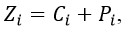       где:      Zi – цена на услугу i;      Ci – себестоимость услуги i;      Pi – прибыль на услугу i.       2. Формирование предельной цены на товары (работы, услуги) субъекта общественно значимого рынка осуществляется с учетом требований Предпринимательского кодекса Республики Казахстан, в том числе Правил.      3. Себестоимость предоставления услуг (товаров, работ) субъектов общественно значимого рынка рассчитывается по формуле: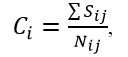       где:      Ci – себестоимость единицы i услуги предоставляемой за анализируемый период времени.      Sij – сумма экономически обоснованных затрат, определяемая, исходя из технологического процесса создания (задействования элементов сети) i услуги предоставляемой за анализируемый период времени;      Nij – планируемый и (или) фактический годовой объем предоставления регулируемой i услуги, определяемый в установленном законодательством порядке, подтвержденный договорами, заключенными субъектом общественно значимого рынка с потребителями услуг, протоколами намерений и расчетами исходя из возможностей субъекта общественно значимого рынка, недопустимости снижения объемов с целью поддержания или роста уровня цен, предоставляемой за анализируемый период времени, в натуральных показателях.      4. Уровень прибыли на i услугу, включаемый субъектом общественно значимого рынка предельную цену, ограничивается с учетом средств, необходимых для реализации инвестиционной программы (проекта).      В случае отсутствия у субъекта общественно значимого рынка инвестиционной программы (проекта), уровень прибыли субъекта общественно значимого рынка, включаемой в предельную цену, определяется, исходя из факторов социально-экономического развития Республики Казахстан. Расчет предельной цены розничной реализации товарного газа субъектов общественно значимого рынка       1. Расчет предельной цены розничной реализации товарного газа субъектов осуществляется с учетом дифференциации цен розничной реализации товарного газа с первой по шестую группы потребителей путем дифференциации предельных цен оптовой реализации товарного газа на внутреннем рынке, утверждаемых в соответствии с подпунктом 7) статьи 6 Закона Республики Казахстан от 9 января 2012 года "О газе и газоснабжении" (с учетом тарифа на транспортировку по магистральным газопроводам и хранение газа) отдельно для каждой области, города республиканского значения, столицы (далее – оптовых цен). Дифференциация оптовых цен для седьмой и восьмой групп потребителей не осуществляется.      2. Формирование предельной цены розничной реализации товарного газа осуществляется в соответствии с Правилами.      3. В целях установления дифференцированной предельной цены розничной реализации товарного газа выделены следующие группы потребителей:      I группа потребителей – бытовые потребители (население), получающие розничную реализацию товарного газа с газораспределительной системы;      II группа потребителей – теплоэнергетические компании, приобретающие товарный газ, в целях выработки тепловой энергии для населения (далее – ТЭК для населения);      III группа потребителей – теплоэнергетические компании, приобретающие товарный газ, в целях выработки тепловой энергии для юридических лиц (далее – ТЭК для юридических лиц);      IV группа потребителей – теплоэнергетические компании, приобретающие товарный газ, для производства электрической энергии;      V группа потребителей – прочие потребители, не входящие в первую и четвертую группы потребителей;      VI группа потребителей – бюджетные организации, содержащиеся за счет бюджетных средств;      VII группа потребителей – юридические лица, приобретающие товарный газ для использования в качестве топлива и (или) сырья в промышленном производстве в целях реализации инвестиционных проектов по производству нефтегазохимической продукции и включенные в перечень, утверждаемый уполномоченным органом в области газоснабжения;      VIII группа потребителей - юридические лица, приобретающее товарный газ на внутреннем рынке для потребителя, включенного в перечень электростанции.      4. Предельная цена розничной реализации товарного газа для каждой группы потребителей определяется в соответствии с Правилами и подразделяется в зависимости от приобретения потребителями товарного газа без учета транспортировки товарного газа по газораспределительным системам и с учетом транспортировки товарного газа по газораспределительным системам.      5. Со II по VIII группы потребителей заключается отдельный договор на транспортировку газа по газораспределительной системе.      6. Структура предельной цены розничной реализации товарного газа для первой группы потребителей для населения состоит из:      оптовой цены розничной реализации товарного газа с учетом ее дифференциации для первой группы потребителей;      затрат газораспределительной организации по реализации товарного газа;      тарифа на транспортировку товарного газа по газораспределительным системам.      7. Структура предельной цены розничной реализации товарного газа для со второй по шестые группы потребителей, состоит из:      оптовой цены розничной реализации товарного газа с учетом ее дифференциации;      затрат газораспределительной организации по реализации товарного газа;      тарифа на транспортировку товарного газа по газораспределительной системе (в случае приобретения промышленным потребителям и ТЭК товарного газа по газораспределительным системам).      7-1. Структура предельной цены розничной реализации товарного газа для седьмой группы потребителей состоит из:      оптовой цены реализации товарного газа для VII группы потребителей, утвержденной уполномоченным органом в области газоснабжения;      затрат газораспределительной организации по реализации товарного газа;      тарифа на транспортировку товарного газа по газораспределительным системам (в случае приобретения седьмой группой потребителей товарного газа по газораспределительным системам).      Структура предельной цены розничной реализации товарного газа для восьмой группы потребителей состоит из:      оптовой цены реализации товарного газа для VIII группы потребителей, утвержденной уполномоченным органом в области газоснабжения;      затрат газораспределительной организации по реализации товарного газа;      тарифа на транспортировку товарного газа по газораспределительным системам (в случае приобретения восьмой группой потребителей товарного газа по газораспределительным системам).       8. Дифференцирование оптовых цен товарного газа осуществляется, в случае изменения цен оптовой реализации газа, в соответствии с подпунктом 7 статьи 6 Закона Республики Казахстан от 9 января 2012 года "О газе и газоснабжении".      9. Расчет дифференцированных оптовых закупочных цен для первой группы потребителей осуществляется по формуле:      С учетом тарифа на транспортировку товарного газа по газораспределительным системам: ЦдифI = (ЦдозI х k) -Н-Т,      Без учета тарифа на транспортировку товарного газа по газораспределительным системам: ЦдифI = (ЦдозI х k) -Н      где:      ЦдифI – расчетная дифференцированная оптовая цена товарного газа для первой группы потребителей (тенге/1000 м3);      ЦдозI – действующая предельная цена товарного газа для первой группы потребителей (тенге/1000 м3);      Н – затраты на реализацию товарного газа газораспределительной организации, определяемые в соответствии с настоящими Правилами;      Т – утвержденный в установленном законодательством порядке тариф на транспортировку товарного газа по газораспределительным системам;      k – коэффициент изменения предельной цены реализации товарного газа для первой группы потребителей, определяемый на основании социально-экономических факторов ценообразования на внутреннем рынке Республики Казахстан.      10. Расчет дифференцированных оптовых цен товарного газа для второй группы потребителей осуществляется по формуле:      С учетом тарифа на транспортировку товарного газа по газораспределительным системам: Цдиф II = (ЦдозII х k1) -Н-Т,      Без учета тарифа на транспортировку товарного газа по газораспределительным системам: Цдиф II = (ЦдозII х k1) -Н      где:      Цдиф II – расчетная дифференцированная оптовая цена товарного газа для второй группы потребителей (тенге/1000 м3);      ЦдозII – действующая предельная цена товарного газа для второй группы потребителей (тенге/1000 м3);      Н – затраты на реализацию товарного газа газораспределительной организации, определяемые в соответствии с настоящими Правилами;      Т – утвержденный в установленном законодательством порядке тариф на транспортировку товарного газа по газораспределительным системам;      k1 – коэффициент изменения предельной цены реализации товарного газа, определяемый на основании социально-экономических факторов ценообразования на внутреннем рынке Республики Казахстан.      11. Расчет дифференцированных оптовых закупочных цен для третьей группы потребителей осуществляется по формуле:      С учетом тарифа на транспортировку товарного газа по газораспределительным системам: ЦдифIII = (ЦдозIII х k2) -Н-Т,      Без учета тарифа на транспортировку товарного газа по газораспределительным системам: ЦдифIII = (ЦдозIII х k2) -Н      где:      ЦдифIII – расчетная дифференцированная оптовая цена товарного газа для третьей группы потребителей (тенге/1000 м3);      ЦдозIII – действующая цена товарного газа для третьей группы потребителей (тенге/1000 м3);      Н – затраты на реализацию товарного газа газораспределительной организации определяемой в соответствии с Правилами;      Т – утвержденный в установленном законодательством порядке тариф на транспортировку товарного газа по газораспределительным системам;      k2 – коэффициент изменения предельной цены реализации товарного газа, определяемый на основании социально-экономических факторов ценообразования на внутреннем рынке Республики Казахстан.      12. Расчет дифференцированных оптовых цен товарного газа для четвертой группы потребителей осуществляется по формуле:      С учетом тарифа на транспортировку товарного газа по газораспределительным системам: Цдиф IV = (Цдоз IV х k3) -Н-Т      Без учета тарифа на транспортировку товарного газа по газораспределительным системам: Цдиф IV = (Цдоз IV х k3) -Н      где:      Цдиф IV – расчетная дифференцированная оптовая цена товарного газа для четвертой группы потребителей (тенге/1000 м3);      Цдоз IV – действующая предельная цена товарного газа для четвертой группы потребителей (тенге/1000 м3);      Н – затраты на реализацию товарного газа газораспределительной организации, определяемые в соответствии с настоящими Правилами;      Т – утвержденный в установленном законодательством порядке тариф на транспортировку товарного газа по газораспределительным системам;      k3 – коэффициент изменения предельной цены реализации товарного газа, определяемый на основании социально-экономических факторов ценообразования на внутреннем рынке Республики Казахстан.      13. Расчет дифференцированных оптовых цен товарного газа для пятой группы потребителей осуществляется по формуле:      С учетом тарифа на транспортировку товарного газа по газораспределительным системам: Цдиф V = (Цдоз V* k4) -Н-Т,      Без учета тарифа на транспортировку товарного газа по газораспределительным системам: Цдиф V = (Цдоз V* k4) -Н      где:      Цдиф IV – расчетная дифференцированная оптовая цена товарного газа для пятой группы потребителей (тенге/1000 м3);      Цдоз V – действующая предельная цена товарного газа для пятой группы потребителей (тенге/1000 м3);      Н – затраты на реализацию товарного газа газораспределительной организации, определяемые в соответствии с настоящими Правилами;      Т – утвержденный в установленном законодательством порядке тариф на транспортировку товарного газа по газораспределительным системам.      k4 – коэффициент изменения предельной цены реализации товарного газа, определяемый на основании социально-экономических факторов ценообразования на внутреннем рынке Республики Казахстан.      14. Расчет дифференцированных оптовых цен товарного газа для шестой группы потребителей осуществляется по формуле:      ЦдифVI = (Vобщ-год х Цоз – (VI-год х ЦдифI) - (VII-год х Цдиф II) –
(VIII-год х Цдиф III) – (VIV-год х Цдиф IV) – (VV-год х Цдиф V)) / VVI,      где:      ЦдифVI – расчетная дифференцированная оптовая цена товарного газа для шестой группы потребителей (тенге/1000 м3);      Vобщ-год – общий планируемый объем реализации товарного газа на год (1000 м3в);      Цоз – утвержденная уполномоченным органом в области газоснабжения оптовая цена товарного газа (тенге/1000 м3);      ЦдифI – расчетная дифференцированная оптовая цена товарного газа для первой группы потребителей (тенге/м3);      Цдиф II – расчетная дифференцированная оптовая цена товарного газа для второй группы потребителей (тенге/1000 м3);      Цдиф III – расчетная дифференцированная оптовая цена товарного газа для третьей группы потребителей (тенге/1000 м3);      Цдиф IV – расчетная дифференцированная оптовая цена товарного газа для четвертой группы потребителей (тенге/1000 м3);      Цдиф V – расчетная дифференцированная оптовая цена товарного газа для пятой группы потребителей (тенге/1000 м3);      VI-год планируемый объем реализации товарного газа на год для первой группы потребителей (1000 м3);      VII-год – планируемый объем реализации товарного газа на год для второй группы потребителей (1000 м3);      VIII-год – планируемый объем реализации товарного газа на год для третьей группы потребителей (1000 м3);      VIV-год – планируемый объем реализации товарного газа на год для четвертой группы потребителей (1000 м3);      VV-год – планируемый объем реализации товарного газа на год для пятой группы потребителей (1000 м3);      VVI-год – планируемый объем реализации товарного газа на год для шестой группы потребителей (1000 м3).      15. Расчет предельной цены розничной реализации товарного газа для седьмой группы потребителей осуществляется по формуле:      С учетом тарифа на транспортировку товарного газа по газораспределительным системам: Ц VII = ЦозVII+Н+Т,      Без учета тарифа на транспортировку товарного газа по газораспределительным системам: Ц VII = ЦозVII+Н      где:      Ц VII – предельная цена розничной реализации товарного газа для седьмой группы потребителей (тенге/1000 м3);       ЦоптVII – предельная оптовая цена, для седьмой группы потребителей, утвержденная уполномоченным органом в области газоснабжения;       Н–затраты на реализацию товарного газа газораспределительной организации, определяемые в соответствии с настоящими Правилами (тенге/1000 м3);       Т – утвержденный в установленном законодательством порядке тариф на транспортировку товарного газа по газораспределительным системам (тенге/1000 м3).      16. Расчет предельной цены розничной реализации товарного газа для восьмой группы потребителей осуществляется по формуле:      С учетом тарифа на транспортировку товарного газа по газораспределительным системам: Ц VIII = ЦозVIII+Н+Т,      Без учета тарифа на транспортировку товарного газа по газораспределительным системам: Ц VIII = ЦозVIII+Н      где:      Ц VIII – предельная цена розничной реализации товарного газа для восьмой группы потребителей (тенге/1000 м3);       ЦоптVIII – предельная оптовая цена, для восьмой группы потребителей, утвержденная уполномоченным органом в области газоснабжения;       Н – затраты на реализацию товарного газа газораспределительной организации, определяемые в соответствии с настоящими Правилами (тенге/1000 м3). Расчет предельный цены на розничную реализацию электрической энергии (электроснабжение) субъектов общественно значимого рынка      1. Расчет предельной цены розничной реализации электрической энергии субъектов общественно значимого рынка осуществляется с учетом дифференциации цен розничной реализации электрической энергии по группам потребителей.       Дифференциация энергоснабжающими организациями тарифов на электрическую энергию в зависимости от объемов ее потребления физическими лицами осуществляется в соответствии с Правилами дифференциации энергоснабжающими организациями тарифов на электрическую энергию в зависимости от объемов ее потребления физическими лицами, утвержденными приказом Председателя Агентства Республики Казахстан по регулированию естественных монополий от 20 февраля 2009 года № 57-ОД (зарегистрирован в Реестре государственной регистрации нормативных правовых актов за № 5602).      2. Формирование предельной цены розничной реализации электрической энергии энергоснабжающими организациями осуществляется в соответствии с Правилами.      3. В целях установления дифференцированной предельной цены розничной реализации электрической энергии энергоснабжающими организациями выделены следующие группы потребителей:      1 группа потребителей – бытовые потребители, использующие электрическую энергию для собственных бытовых нужд, не связанных с производством (продажей) товаров, работ и предоставлением услуг;      2 группа потребителей – потребители, использующие электрическую энергию не для бытовых нужд;      3 группа потребителей – юридические лица, финансируемые из государственного бюджета.      Расчет дифференцированных предельных цен розничной реализации электрической энергии по группам потребителей      4. Расчет дифференцированных предельных цен на электроэнергию для первой группы потребителей осуществляется с учетом коэффициента изменения предельной цены на электрическую энергию для первой группы потребителей, определяемого ведомством уполномоченного органа и/или территориальным подразделением ведомства уполномоченного органа на основании прогнозного индекса социально-экономического развития Республики Казахстан и определяется по формуле:      Цдиф1 = Zдейств. * k, тенге/кВтч (без НДС),      где:      Zдейств. – действующая цена для первой группы, тенге/кВтч (без НДС);      k – коэффициент изменения предельной цены на электрическую энергию для первой группы потребителей, определяемый ведомством уполномоченного органа или территориальным подразделением ведомства уполномоченного органа на основании прогнозного индекса социально-экономического развития Республики Казахстан.      ЦдифI дифференцируется в зависимости от объемов ее потребления. При этом, потребитель вправе производить оплату по ЦдифI, либо в зависимости от объемов ее потребления.      5. Расчет предельной цены на электроэнергию для второй группы потребителей (в случае отсутствия третьей группы потребителей), осуществляется по формуле:      Цдиф2 = ((Zi *Vобщ.год) – (Цдиф1 *V1)) /V2, тенге/кВт.ч (без НДС),      где:      Zi – предельная цена, без дифференциации по группам потребителей;      Vобщ.год – планируемый годовой объем реализации электроэнергии энергоснабжающей организацией, кВтч;      V1 – планируемый объем электрической энергии первой группы потребителей, кВтч;      V2 – планируемый объем электрической энергии второй группой потребителей, кВтч;      6. Расчет предельной цены на электроэнергию для третьей группы потребителей при отсутствии второй группы потребителей, осуществляется по формуле:      Цдиф 3 = ((Zi * Vобщ.год) – (Цдиф1 *V1)) /V3 тенге/кВт.ч (без НДС),      где:      V3 – планируемый объем электрической энергии третьей группы потребителей, кВтч;      7. Расчет предельной цены на электроэнергию для второй и третьей групп потребителей, в случае наличия второй и третьей групп потребителей, осуществляется по формулам:      Цдиф3 = ((Zi * Vобщ.год) – (Цдиф1 * V1) – (Цдиф2 * V2)) / V3, тенге/кВт.ч. (без НДС).      Контрольный пример расчета предельных цен розничной реализации электрической энергии субъектов общественно значимого рынка по группам потребителей      Пример:      Исходные данные:      Zi = 16,50 тенге/кВтч (без НДС)      Zдейств = 14,00 тенге/кВтч (без НДС)      K = 1,07      Vобщ.год = 2 377 млн.кВтч, в том числе:      V1 = 750,8 млн.кВтч.      VIII = 1 627 млн.кВтч.      Дополнительные данные для расчета предельной цены на электроэнергию для второй и третьей группы потребителей (в случае их наличия):      VII = 800,0 млн.кВтч.      VIII = 827,0 млн.кВтч.      Цдиф III = 15,28 тенге/кВтч (без НДС).      1. Расчет предельной цены на электроэнергию для первой группы потребителей осуществляется по формуле:      ЦдифI = Zдейств. * k, тенге/кВтч. (без НДС) ЦдифI = 14,0 * 1,07 = 14,98      2. Расчет предельной цены на электроэнергию для третьей группы потребителей при отсутствии второй группы потребителей, осуществляется по формуле:      Цдиф III = ((Zi * Vобщ.год) – (ЦдифI *VI)) / VIII тенге/кВт.ч. (без НДС)      Цдиф III = ((16,50 * 2 377,8) – (14,98 * 750,8)) /1 627 = 17,20 тенге/кВт.ч. (без НДС).      3. Расчет предельной цены на электроэнергию для второй и третьей групп потребителей (в случае наличия обеих групп потребителей), осуществляется по формулам:      Цдиф2 = Zi, тенге/кВтч
Цдиф2 = 16,50 тенге/кВтч (без НДС).      Цдиф3 = ((Zi * Vобщ.год) – (Цдиф1 * V1) – (Цдиф2 * V2)) / V3
Цдиф3 = ((16,50 * 2377,8) – (14,98 * 750,8) – (16,50 * 800)) / 827 = 17,88
тенге/кВтч (без НДС).      Примечание:       Дифференциация энергоснабжающими организациями тарифов на электрическую энергию в зависимости от объемов ее потребления физическими лицами осуществляется в соответствии с Правилами дифференциации энергоснабжающими организациями тарифов на электрическую энергию в зависимости от объемов ее потребления физическими лицами, утвержденными приказом Председателя Агентства Республики Казахстан по регулированию естественных монополий от 20 февраля 2009 года № 57-ОД (зарегистрирован в Реестре государственной регистрации нормативных правовых актов за № 5602). Расчет предельный цены на услуги субъектов общественно значимого рынка по перевозке грузов железнодорожным транспортом и локомотивной тяги, за исключением услуг по предоставлению в аренду железнодорожных грузовых вагонов и услуг оператора вагонов (контейнеров), услуг по перевозке грузов железнодорожным транспортом в транзитном сообщении через территорию Республики Казахстан, услуг по перевозке грузов в контейнерах, контрейлерными отправками, порожних контейнеров и порожних фитинговых платформ железнодорожным транспортом      1. Расчет предельной цены по услуге перевозка грузов железнодорожным транспортом и локомотивной тяги, за исключением услуг по предоставлению в аренду железнодорожных грузовых вагонов и услуг оператора вагонов (контейнеров), услуг по перевозке грузов железнодорожным транспортом в транзитном сообщении через территорию Республики Казахстан, услуг по перевозке грузов в контейнерах, контрейлерными отправками, порожних контейнеров и порожних фитинговых платформ железнодорожным транспортом (далее – Услуга) осуществляется с учетом дифференциации цен в зависимости от рода перевозимых грузов и типа подвижного состава.      1-1. При расчете предельной цены по услуге локомотивной тяги при перевозке пассажиров учитываются субсидии, выделяемые Субъекту из государственного бюджета, а также временная балансирующая плата, выплачиваемая Субъекту в соответствии с законодательством о железнодорожном транспорте, которые принимаются в уменьшение затратной части цены, за исключением субсидий, направленных на расходы, не учтенные в затратной части цены.      В смете расходов указывается общая сумма временной балансирующей платы, выплачиваемая Субъекту, и в том числе сумма временной балансирующей платы, учитываемая при расчете предельной цены.      В случае увеличения расходов Субъекта в связи с передачей производственных функций в аутсорсинг, ведомством уполномоченного органа при формировании предельной цены в себестоимости учитываются расходы на основе сравнительного анализа показателей деятельности Субъекта, занимающегося аналогичным видом деятельности на всей территории Республики Казахстан.      2. Формирование предельной цены на Услугу осуществляется в соответствии с настоящими Правилами.      3. В целях установления дифференцированной предельной цены на Услугу в зависимости от рода перевозимых грузов выделены следующие рода перевозимого груза:      Коэффициенты к ставкам за пользование локомотивной тяги и (или) грузовой и коммерческой работы при перевозке грузов железнодорожным транспортом      4. Расчет дифференцированных предельных цен на Услугу в зависимости от рода перевозимого груза осуществляется с учетом коэффициентов к расчетным таблицам, применяемые для исчисления предельных цен за пользование локомотивной тяги и (или) за услуги грузовой и коммерческой работы при перевозке грузов железнодорожным транспортом. При этом, изменения коэффициентов к расчетным таблицам определяется исходя из факторов социально-экономического развития Республики Казахстан. Полугодовая информация
_______________________________________ об исполнении (наименование, бизнес идентификационный номер/индивидуальный идентификационный номер субъекта общественно значимого рынка) либо неисполнении инвестиционной программы (проекта), учтенной в предельной цене __________________ (вид деятельности по общему классификатору экономической деятельности) за 20_ года (полугодие)      продолжение таблицы:      Примечание: 1) с приложением подтверждающих документов по реализации инвестиционной программы (копии соответствующих договоров, контрактов, акты о приемке выполненных работ (форма № 2), справка о стоимости выполненных работ и затрат (форма № КС-3), счет–фактуры, акты–приемки в эксплуатацию государственных приемочных комиссий, внутренние накладные, внутренние приказы субъектов общественно значимого рынка о вводе в эксплуатацию и принятии на баланс).      Подпись _____________________________
                   (руководитель организации) Информация об объемах производства (реализации), уровне доходности и отпускных ценах производимых (реализуемых) товаров (работ, услуг) субъекта общественно значимого рынка по перевозке грузов железнодорожным транспортом и локомотивной тяги, за исключением: услуг по предоставлению в аренду железнодорожных грузовых вагонов и услуг оператора вагонов (контейнеров), услуг по перевозке грузов железнодорожным транспортом в транзитном сообщении через территорию Республики Казахстан, услуг по перевозке грузов в контейнерах, контрейлерными отправками, порожних контейнеров и порожних фитинговых платформ железнодорожным транспортом и оказания услуг аэропортов на внутренних рейсах: посадка-высадка пассажиров (посредством телескопического трапа), предоставление в аренду помещений аэропорта, используемых в целях обеспечения перевозочного процесса, обработка грузов, предоставление рабочего места (площади) для регистрации пассажиров, обеспечение воздушных судов авиационными горюче-смазочными материалами,_(наименование, бизнес идентификационный номер субъекта общественно значимого рынка) за 20__ года (месяц)      Примечание: информация по графам 2-8 представляется с разбивкой по филиалам, видам сообщений, видам работ.             Подпись _______________________________
                   (руководитель организации)
       Подпись _______________________________
                         (главный бухгалтер) Информация об объемах производства (реализации), уровне доходности и отпускных ценах производимых (реализуемых) товаров (работ, услуг) субъекта общественно значимого рынка по розничной реализации электрической энергии энергоснабжающими организациями, организации и проведения централизованной торговли электрической энергией, обеспечения готовности торговой системы к проведению централизованных торгов, централизованной покупке и продаже электрической энергии, произведенной объектами по использованию возобновляемых источников энергии (наименование, бизнес идентификационный номер субъекта общественно значимого рынка) за ______________ 20___ года (месяц)      продолжение таблицы      * – в зависимости от принятой дифференциации отпускного тарифа в регионах             Подпись __________________________
             (руководитель организации)
       Подпись __________________________
                   (главный бухгалтер) Информация об объемах производства (реализации), уровне доходности и отпускных ценах производимых (реализуемых) товаров (работ, услуг) субъекта общественно значимого рынка по розничной реализации товарного газа, розничной реализации сжиженного нефтяного газа через групповые резервуарные установкит ________ (наименование, бизнес идентификационный номер субъекта общественно значимого рынка) за ____________ 20__ года (месяц)      Примечание: информация представляется с разбивкой по филиалам.             Подпись _________________________
             (руководитель организации)
       Подпись _________________________
                   (главный бухгалтер) Перечень
приказов уполномоченного органа осуществляющего руководство в сферах естественных монополий, признанных утратившими силу       1. Приказ Председателя Агентства Республики Казахстан по регулированию естественных монополий от 18 апреля 2013 года № 122-ОД "Об утверждении Методики расчета цен на товары (работы, услуги) субъектов регулируемого рынка" (зарегистрированный в Министерстве юстиции Республики Казахстан 24 мая 2013 года № 8478).       2. Приказ Председателя Агентства Республики Казахстан по регулированию естественных монополий от 27 июня 2013 года № 187-ОД "Об утверждении форм ежемесячной информации об объемах производства (реализации), уровне доходности и отпускных ценах производимых (реализуемых) товаров (работ, услуг) субъекта регулируемого рынка" (зарегистрированный в Министерстве юстиции Республики Казахстан 29 июля 2013 года № 8587).       3. Приказ Председателя Агентства Республики Казахстан по регулированию естественных монополий от 1 апреля 2014 года № 66-ОД "Об утверждении Методики расчета предельных цен на товарный газ субъектов регулируемого рынка" (зарегистрированный в Министерстве юстиции Республики Казахстан 25 апреля 2014 года № 9354).       4. Приказ Министра национальной экономики Республики Казахстан от 29 декабря 2014 года № 174 "Об утверждении Правил ценообразования на регулируемых рынках, утверждения и корректировки инвестиционной программы (проекта) субъекта регулируемого рынка" (зарегистрированный в Министерстве юстиции Республики Казахстан 31 марта 2015 года № 10594).       5. Приказ Министра национальной экономики Республики Казахстан от 20 июля 2015 года № 547 "Об утверждении перечня товаров (работ, услуг) субъектов регулируемых рынков, на которые распространяется государственное регулирование цен" (зарегистрированный в Министерстве юстиции Республики Казахстан 27 августа 2015 года № 11957).       6. Подпункт 2) перечня некоторых приказов Министра национальной экономики Республики Казахстан, в которые вносятся изменения и дополнения, утвержденного приказом исполняющего обязанности Министра национальной экономики Республики Казахстан от 24 июля 2015 года № 567 "О внесении изменений и дополнений в некоторые приказы Министра национальной экономики Республики Казахстан по вопросам естественных монополий и регулируемых рынков" (зарегистрированный в Министерстве юстиции Республики Казахстан 28 августа 2015 года № 11969).       7. Подпункт 6) перечня некоторых приказов Агентства Республики Казахстан по регулированию естественных монополий, в которые вносятся изменения и дополнения, утвержденного приказом исполняющего обязанности Министра национальной экономики Республики Казахстан от 24 июля 2015 года № 566 "Об утверждении Правил размещения отчета об исполнении тарифной сметы на регулируемые услуги субъектов естественных монополий, Правил уведомления потребителей о ходе исполнения субъектом естественной монополии тарифной сметы на регулируемые услуги и о внесении изменений и дополнений в некоторые приказы Агентства Республики Казахстан по регулированию естественных монополий" (зарегистрированный в Министерстве юстиции Республики Казахстан 28 августа 2015 года № 11972).       8. Приказ Министра национальной экономики Республики Казахстан от 12 декабря 2015 года № 767 "О внесении изменений в приказ Председателя Агентства Республики Казахстан по регулированию естественных монополий от 27 июня 2013 года № 187-ОД "Об утверждении форм ежемесячной информации об объемах производства (реализации), уровне доходности и отпускных ценах производимых (реализуемых) товаров (работ, услуг) субъекта регулируемого рынка" (зарегистрированный в Министерстве юстиции Республики Казахстан 12 января 2016 года № 12852).       9. Приказ Министра национальной экономики Республики Казахстан от 24 февраля 2016 года № 95 "О внесении изменений в приказ Министра национальной экономики Республики Казахстан от 29 декабря 2014 года № 174 "Об утверждении Правил ценообразования на регулируемых рынках, утверждения и корректировки инвестиционной программы (проекта) субъекта регулируемого рынка" (зарегистрированный в Министерстве юстиции Республики Казахстан 3 мая 2016 года № 13676).       10. Подпункт 3) пункта 1 приказа исполняющего обязанности Министра национальной экономики Республики Казахстан от 2 сентября 2016 года № 394 "О внесении изменений в некоторые приказы уполномоченного органа, осуществляющего руководство в сферах естественных монополий и на регулируемых рынках" (зарегистрированный в Министерстве юстиции Республики Казахстан 30 сентября 2016 года № 14274).      Министр
национальной экономики
Республики КазахстанТ. СулейменовУтверждены
приказом Министра
национальной экономики
Республики Казахстан
от 1 февраля 2017 года № 36Приложение 1
к Правилам ценообразования
на общественно значимых
рынкахФормаПриложение 2
к Правилам ценообразования
на общественно значимых рынкахФормаНаименованиеОбъем (кВт/ч; МВт)Объем (кВт/ч; МВт)Цена за 1 кВт/ч, за 1 МВт в месяцСтоимость (тенге)Стоимость (тенге)Наименование станцийСтанция 1Станция 2Станция 3Итого средневзвешенная цена на покупки электрической энергииНаименование региональная электросетевая компания и энергопередающих организацииРегиональная электросетевая компанияЭнергопередающая организация 1Энергопередающая организация 2Итого средневзвешенная цена передачи электрической энергииЗатраты на оплату услуги по обеспечению готовности электрической мощности к несению нагрузки на рынке электрической мощностиРазница между расчетным или договорным объемом услуги по обеспечению готовности электрической мощности к несению нагрузки и фактическим объемом данной услуги за соответствующий периодЗатраты по балансирующему рынкуСтоимость системных услуг акционерного общества "KEGOC" по передаче электрической энергии по национальной электрической сетиСтоимость системных услуг акционерного общества "KEGOC" по технической диспетчеризацииСтоимость системных услуг акционерного общества "KEGOC" по организации балансирования производства – потребления электрической энергииСтоимость услуг по регулированию электрической мощностиСтоимость услуг оператора рынка централизованной торговли электрической энергии акционерного общества "КОРЭМ" (в случае наличия)Снабженческая надбавка, всегоПрибыльВсего отпускной тариф (без учета налога на добавленную стоимость)Приложение 3
к Правилам ценообразования
на общественно значимых рынкахПриложение 3
к Правилам ценообразования
на общественно значимых рынкахПриложение 3
к Правилам ценообразования
на общественно значимых рынкахФормаФормаФормаПриложение 4
к Правилам ценообразования
на общественно значимых рынкахФормаПриложение 5
к Правилам ценообразования
на общественно значимых рынкахФормаПриложение 6
к Правилам ценообразования
на общественно
значимых рынкахФорма№ п/пНаименование показателейНаименование показателейЕдиница измеренияСогласованоСогласованоIЗатраты на предоставление услуг, всегоЗатраты на предоставление услуг, всеготысяч тенгеВ том числеВ том числетысяч тенге1Материальные затраты, всегоМатериальные затраты, всеготысяч тенгеВ том числеВ том числетысяч тенге1.1Прочие материалыПрочие материалытысяч тенге1.2Горюче смазочные материалыГорюче смазочные материалытысяч тенге2Затраты на оплату труда, всегоЗатраты на оплату труда, всеготысяч тенгеВ том числеВ том числе2.1Заработная платаЗаработная плататысяч тенге2.2Социальный налогСоциальный налогтысяч тенге2.3Социальной отчеслениеСоциальной отчеслениетысяч тенге2.4Обязательное социальное медицинское страхованиеОбязательное социальное медицинское страхованиетысяч тенге3АмортизацияАмортизациятысяч тенге4Прочие затраты, всегоПрочие затраты, всеготысяч тенгеВ том числеВ том числе4.1Запасные частиЗапасные частитысяч тенге4.2Расходы на содержание автотранспортаРасходы на содержание автотранспортатысяч тенге4.3Страхование работниковСтрахование работниковтысяч тенге4.4Страхование автотранспортаСтрахование автотранспортатысяч тенге4.5Расходы на канцелярские товарыРасходы на канцелярские товарытысяч тенге4.6Расходы на услуги типографииРасходы на услуги типографиитысяч тенге4.7Расходы на аренду недвижимостиРасходы на аренду недвижимоститысяч тенге4.8Коммунальные услугиКоммунальные услугитысяч тенге4.9Расходы на охрану объектаРасходы на охрану объектатысяч тенге4.10Расходы на средства пожаротушенияРасходы на средства пожаротушениятысяч тенге4.11Проездные билетыПроездные билетытысяч тенге4.12МедосмотрМедосмотртысяч тенге4.13Ремонт основных средствРемонт основных средствтысяч тенге4.14Обучение кадровОбучение кадровтысяч тенгеIIРасходы периодаРасходы периодатысяч тенге5Общие и административные расходы, всегоОбщие и административные расходы, всеготысяч тенгеВ том числеВ том числе5.1Затраты на оплату труда, всегоЗатраты на оплату труда, всеготысяч тенге5.2Заработная плата административного управляющего персоналаЗаработная плата административного управляющего персоналатысяч тенге5.3Социальный налогСоциальный налогтысяч тенге5.4АмортизацияАмортизациятысяч тенге5.5Налоговые платежи и сборыНалоговые платежи и сборытысяч тенге5.6Командировочные расходыКомандировочные расходытысяч тенге5.7Услуги связиУслуги связитысяч тенге5.8Оплата аудиторских услугОплата аудиторских услугтысяч тенге5.9Услуги банкаУслуги банкатысяч тенге5.10Другие расходы, всегоДругие расходы, всеготысяч тенгеВ том числеВ том числе5.10.1Горюче смазочные материалыГорюче смазочные материалытысяч тенге5.10.2Запасные частиЗапасные частитысяч тенге5.10.3Расходы на содержание автотранспортаРасходы на содержание автотранспортатысяч тенге5.10.4Страхование автотранспортаСтрахование автотранспортатысяч тенге5.10.5Расходы на нотариальные услугиРасходы на нотариальные услугитысяч тенге5.10.6Расходы на страхование работниковРасходы на страхование работниковтысяч тенге5.10.7Расходы на услуги типографииРасходы на услуги типографиитысяч тенге5.10.8Расходы на периодическую печатьРасходы на периодическую печатьтысяч тенге5.10.9Расходы на канцелярские расходыРасходы на канцелярские расходытысяч тенге5.10.10Расходы на обслуживание 1СРасходы на обслуживание 1Стысяч тенге5.10.11Расходы на обслуживание оргтехникиРасходы на обслуживание оргтехникитысяч тенге5.10.12Расходы на услуги почтыРасходы на услуги почтытысяч тенге5.10.13Расходы на прочие материалыРасходы на прочие материалытысяч тенге5.10.14Расходы на объявленияРасходы на объявлениятысяч тенге5.10.15Аренда и услуги автотранспортаАренда и услуги автотранспортатысяч тенге5.10.16Информационные услугиИнформационные услугитысяч тенге5.10.17Услуги охраныУслуги охранытысяч тенге5.10.18Юридические услугиЮридические услугитысяч тенге5.10.19Ремонт основных средствРемонт основных средствтысяч тенге5.10.20Расходы по консультационным услугамРасходы по консультационным услугамтысяч тенге5.10.21Услуги по поддержке программного обеспеченияУслуги по поддержке программного обеспечениятысяч тенге5.10.22Услуги по тех. сопровождению оборудованияУслуги по тех. сопровождению оборудованиятысяч тенге5.10.23Аренда компьютеров/оборудованияАренда компьютеров/оборудованиятысяч тенге5.10.24Услуги видеонаблюденияУслуги видеонаблюдениятысяч тенге5.10.25Сопровождение оборудования "кол-центра"Сопровождение оборудования "кол-центра"тысяч тенге5.10.26Расходы по обслуживанию "электронной очереди"Расходы по обслуживанию "электронной очереди"тысяч тенге6Расходы на выплату вознаграждения за заемные средстваРасходы на выплату вознаграждения за заемные средстватысяч тенгеIIIВсего затрат по снабженческой надбавкеВсего затрат по снабженческой надбавкетысяч тенгеIVПрибыльПрибыльтысяч тенгеVВсего доходовВсего доходовтысяч тенгеVIОбъем реализацииОбъем реализациитысяч кВт/чVIIСбытовая составляющая без учета налога на добавленную стоимостьСбытовая составляющая без учета налога на добавленную стоимостьтенге/кВт/чПриложение 7
к Правилам ценообразования
на общественно
значимых рынкахПриложение 7
к Правилам ценообразования
на общественно
значимых рынкахПриложение 7
к Правилам ценообразования
на общественно
значимых рынкахФормаФормаФорма№ п/пНаименование показателейЕдиница измеренияСогласованоIЗатраты на производство товаров и предоставление услуг, всеготысяч тенгеВ том числетысяч тенге1Материальные затраты, всеготысяч тенгеВ том числетысяч тенге1.1Материалытысяч тенге1.2Топливотысяч тенге1.3Электроэнергиятысяч тенге2Затраты на оплату труда, всеготысяч тенгеВ том числе2.1Заработная плататысяч тенге2.2Социальный налогтысяч тенге2.3Социальной отчеслениетысяч тенге2.4Обязательное социальное медицинское стахованиетысяч тенге3Амортизациятысяч тенге4Ремонттысяч тенге5Услуги сторонних организацийтысяч тенге6Прочие затраты (расшифровать)тысяч тенгеIIРасходы периодатысяч тенге7Общие и административные расходы, всеготысяч тенгеВ том числе7.1Затраты на оплату труда, всеготысяч тенге7.2Заработная плататысяч тенге7.3Социальный налогтысяч тенге7.4Амортизациятысяч тенге7.5Налогитысяч тенге7.6Командировочные расходытысяч тенге7.7Услуги связитысяч тенге7.8Услуги банкатысяч тенге7.9Другие расходы (расшифровать)тысяч тенге8.Расходы на выплату вознагражденийтысяч тенгеIIIВсего затраттысяч тенгеIVПрибыльтысяч тенгеVВсего доходовтысяч тенгеVIОбъем оказываемых услугВ натуральном выраженииСбытовая составляющая (снабженческая надбавка) без учета налога на добавленную стоимостьТенге/1000 м3Среднесписочная численность персонала,Человекв том числе:производственногоадминистративногоСреднемесячная заработная плата, всего, в том числеТенгепроизводственного персоналаадминистративного персоналаПриложение 8
к Правилам ценообразования
на общественно
значимых рынкахФорма№ п/пНаименование показателейЕдиница измеренияСогласованоIЗатраты на производство товаров и предоставление услуг, всеготысяч тенгеВ том числетысяч тенге1Материальные затраты, всеготысяч тенгеВ том числетысяч тенге1.1Материалытысяч тенге1.2Топливотысяч тенге1.3Электроэнергиятысяч тенге2Затраты на оплату труда, всеготысяч тенгеВ том числе2.1Заработная плататысяч тенге2.2Социальный налогтысяч тенге2.3Социальный налогтысяч тенге2.4Социальной отчеслениетысяч тенге3Амортизациятысяч тенге4Ремонттысяч тенге5Услуги сторонних организацийтысяч тенге6Прочие затраты (расшифровать)тысяч тенгеIIРасходы периодатысяч тенге7Общие и административные расходы, всеготысяч тенгеВ том числе7.1Затраты на оплату труда, всеготысяч тенге7.2Заработная плататысяч тенге7.3Социальный налогтысяч тенге7.4Амортизациятысяч тенге7.5Налогитысяч тенге7.6Командировочные расходытысяч тенге7.7Услуги связитысяч тенге7.8Услуги банкатысяч тенге7.9Другие расходы (расшифровать)тысяч тенге8.Расходы на выплату вознагражденийтысяч тенгеIIIВсего затраттысяч тенгеIVПрибыльтысяч тенгеVВсего доходовтысяч тенгеVIОбъем оказываемых услугв натуральном выраженииСреднесписочная численность персоналачеловекВ том числе:ПроизводственногоАдминистративногоСреднемесячная заработная плата, всего, в том числетенгеПроизводственного персоналаАдминистративного персоналаПриложение 9
к Правилам ценообразования
на общественно
значимых рынкахФорма№НаименованиеЕдиница измеренияУровень1Предельная цена оптовой реализации товарного газатенге/1000 м32Тариф на транспортировку товарного газа по газораспределительным системам3Затраты на розничную реализацию товарного газа (снабженческая надбавка)4Итого предельная цена товарного газа, в том числе:Без учета тарифа на транспортировку товарного газа по газораспределительным системамБез учета тарифа на транспортировку товарного газа по газораспределительным системамБез учета тарифа на транспортировку товарного газа по газораспределительным системамБез учета тарифа на транспортировку товарного газа по газораспределительным системам1Бытовые потребители (население)2Теплоэнергетические компании в объемах потребления товарного газа на производство тепловой энергии для населения3Теплоэнергетические компании в объемах потребления товарного газа на производство тепловой энергии для юридических лиц4Теплоэнергетические компании в объемах потребления товарного газа на производство электрической энергии5Прочие юридические лица6Бюджетные организации, содержащиеся за счет бюджетных средств7Юридические лица, приобретающие товарный газ для использования в качестве топлива и (или) сырья в промышленном производстве в целях реализации инвестиционных проектов по производству нефтегазохимической продукции и включенные в перечень, утверждаемый уполномоченным органом8Юридические лица, приобретающее товарный газ на внутреннем рынке для потребителя, включенного в перечень электростанции.С учетом тарифа на транспортировку товарного газа по газораспределительным системамС учетом тарифа на транспортировку товарного газа по газораспределительным системамС учетом тарифа на транспортировку товарного газа по газораспределительным системамС учетом тарифа на транспортировку товарного газа по газораспределительным системам1Бытовые потребители (население)2Теплоэнергетические компании в объемах потребления товарного газа на производство тепловой энергии для населения3Теплоэнергетические компании в объемах потребления товарного газа на производство тепловой энергии для юридических лиц4Теплоэнергетические компании в объемах потребления товарного газа на производство электрической энергии5Прочие юридические лица6Бюджетные организации, содержащиеся за счет бюджетных средств7Юридические лица, приобретающие товарный газ для использования в качестве топлива и (или) сырья в промышленном производстве в целях реализации инвестиционных проектов по производству нефтегазохимической продукции и включенные в перечень, утверждаемый уполномоченным органом8Юридические лица, приобретающее товарный газ на внутреннем рынке для потребителя, включенного в перечень электростанции.Приложение 10
к Правилам ценообразования
на общественно
значимых рынкахФорма№Информация о реализации инвестиционной программы (проекта) в разрезе источников финансирования, тысяч тенгеИнформация о реализации инвестиционной программы (проекта) в разрезе источников финансирования, тысяч тенгеИнформация о реализации инвестиционной программы (проекта) в разрезе источников финансирования, тысяч тенгеИнформация о реализации инвестиционной программы (проекта) в разрезе источников финансирования, тысяч тенгеИнформация о реализации инвестиционной программы (проекта) в разрезе источников финансирования, тысяч тенгеИнформация о реализации инвестиционной программы (проекта) в разрезе источников финансирования, тысяч тенгеИнформация о реализации инвестиционной программы (проекта) в разрезе источников финансирования, тысяч тенге№Наименование мероприятийЕдиница измерения (для натуральных показателей)Количество в натуральных показателяхСумма инвестиционной программы (проекты), тысяч тенгеСобственные средстваЗаемные средстваБюджетные средства123456781.1…2.…Приложение 11
к Правилам ценообразования
на общественно
значимых рынкахПриложение 12
к Правилам ценообразования
на общественно
значимых рынкахПриложение 13
к Правилам ценообразования
на общественно
значимых рынкахПриложение 14
к Правилам ценообразования
на общественно
значимых рынкахФормаФормаФорма№ п/пНаименования грузаКод тарифной группы и позиции по Единой тарифно-статистической номенклатуре грузов (ЕТСНГ)Код тарифной группы и позиции по Единой тарифно-статистической номенклатуре грузов (ЕТСНГ)Коэффициенты к расчетным таблицам за пользование локомотивной тягиКоэффициенты к расчетным таблицам за услуги грузовой и коммерческой работыКоэффициенты к расчетным таблицам за услуги грузовой и коммерческой работы1233455IПовагонными, мелкими и малотоннажными отправкамиПовагонными, мелкими и малотоннажными отправкамиПовагонными, мелкими и малотоннажными отправками1Нефть сырая2012012Нефтепродукты211-215, 221-225, 226021, 226069, 226106211-215, 221-225, 226021, 226069, 2261063Цветные металлы и прокат из них331-332331-3324Черные металлы и прокат из них311-313, 321-324311-313, 321-3245Лом цветных и черных металлов316,333316,3336Глинозем1510601510607Сырье табака и махорки, изделий из них072, 517072, 5178Спирт, напитки алкогольные591-594591-5949Волокно хлопковое61161110Сжиженный газ226, кроме 226021, 226069, 226106226, кроме 226021, 226069, 22610611Уголь каменный16116112Зерновые011-018011-01813Сырье, материалы и изделия строительные121-122, 253-255, 301-304121-122, 253-255, 301-30414Железная руда141, 142141, 14215Цветная руда151-153, кроме 151060151-153, кроме 15106016Химикаты и сода751-758, 481232, 487169, 487188751-758, 481232, 487169, 48718817Химические и минеральные удобрения431-436431-43618Лесные грузы081, 082, 091-094, 101-103, 111, 112, 123-127,131-133081, 082, 091-094, 101-103, 111, 112, 123-127,131-13319Другие грузы291035, 351-362, 371, 381, 391, 401-405, 411-418, 421-423, 442, 452, 453, 461, 462, 632-635, 641, 651, 654, 661, 681-683291035, 351-362, 371, 381, 391, 401-405, 411-418, 421-423, 442, 452, 453, 461, 462, 632-635, 641, 651, 654, 661, 681-68320Остальные грузы, кроме вышеперечисленных21Воинские и специальные перевозкиIIОтправки домашних вещей гражданПриложение 15
к Правилам ценообразования
на общественно
значимых рынкахФорма№Наименование показателей инвестиционной программы (проекта) (с указанием периода действия)Кем утверждена (дата, номер приказа)Наименование мероприятияГоды реализации мероприятийГоды реализации мероприятий№Наименование показателей инвестиционной программы (проекта) (с указанием периода действия)Кем утверждена (дата, номер приказа)Наименование мероприятия1 полугодие2 полугодиеПлановые параметры (показатели) мероприятия, объекта инвестиционной программы, учтенной в предельной ценеПлановые параметры (показатели) мероприятия, объекта инвестиционной программы, учтенной в предельной ценеПлановые параметры (показатели) мероприятия, объекта инвестиционной программы, учтенной в предельной ценеПлановые параметры (показатели) мероприятия, объекта инвестиционной программы, учтенной в предельной ценеПлановые параметры (показатели) мероприятия, объекта инвестиционной программы, учтенной в предельной ценеПлановые параметры (показатели) мероприятия, объекта инвестиционной программы, учтенной в предельной ценеИсполнение, фактические параметры (показатели) мероприятия, объекта инвестиционной программы, учтенной в предельной цене (ежеквартально, с нарастающим итогом) *Исполнение, фактические параметры (показатели) мероприятия, объекта инвестиционной программы, учтенной в предельной цене (ежеквартально, с нарастающим итогом) *Исполнение, фактические параметры (показатели) мероприятия, объекта инвестиционной программы, учтенной в предельной цене (ежеквартально, с нарастающим итогом) *Исполнение, фактические параметры (показатели) мероприятия, объекта инвестиционной программы, учтенной в предельной цене (ежеквартально, с нарастающим итогом) *Исполнение, фактические параметры (показатели) мероприятия, объекта инвестиционной программы, учтенной в предельной цене (ежеквартально, с нарастающим итогом) *Исполнение, фактические параметры (показатели) мероприятия, объекта инвестиционной программы, учтенной в предельной цене (ежеквартально, с нарастающим итогом) *ОтклоненияПричины отклоненияЕдиница измеренийТехнические параметрыЕдиница измеренийСумма инвестицийЕдиница измеренийИсточник инвестицийЕдиница измеренийТехнические параметрыЕдиница измеренийСумма инвестицийЕдиница измеренийИсточник инвестицийОтклоненияПричины отклоненияПриложение 16
к Правилам ценообразования
на общественно
значимых рынкахНаименование услугОбъемыОбъемыЦена (без налога на добавленную стоимость)Цена (без налога на добавленную стоимость)Уровень доходностиУровень доходностиУровень доходностиОбщий классификатор экономической деятельностиОбъемы, оказываемых услуг (работ) в натуральном выраженииОбъемы, оказываемых услуг (работ) в денежном выраженииОбоснованная цена, в тенгеОтпускная цена, в тенгеДоход от оказания услуг (работ), в тенгеЗатраты от оказания услуг (работ), в тенгеУровень доходности, в %Приложение 17
к Правилам ценообразования
на общественно
значимых рынкахНаименования услуг по общему классификатору экономической деятельностиОбъемы реализации (киловатт час)Объемы реализации (киловатт час)Объемы реализации (киловатт час)Объемы реализации (киловатт час)Объем реализации (тысяч тенге)Объем реализации (тысяч тенге)Объем реализации (тысяч тенге)Объем реализации (тысяч тенге)Наименования услуг по общему классификатору экономической деятельностиВсегоВ том числе по группам потребителейВ том числе по группам потребителейВ том числе по группам потребителейВсегоВ том числе по группам потребителейВ том числе по группам потребителейВ том числе по группам потребителейНаименования услуг по общему классификатору экономической деятельностиВсегоЮридические лицаФизические лица*Физические лица*ВсегоЮридические лицаФизические лица*Физические лица*Наименования услуг по общему классификатору экономической деятельностиВсегоПо отпускному тарифу без дифференциацииПо объемам потребленияПо отпускному тарифу без дифференциацииПо отпускному тарифу без дифференциацииПо объемам потребленияПо объемам потребленияПо объемам потребления123456789Отпускная цена в тенге (без налога на добавленную стоимость)Отпускная цена в тенге (без налога на добавленную стоимость)Отпускная цена в тенге (без налога на добавленную стоимость)Уровень доходностиУровень доходностиУровень доходностиУровень доходностиВсегоВ том числе по группам потребителейВ том числе по группам потребителейЗатраты в тыс. тенгеДоходы от регулируемых услуг в тыс. тенгеУровень доходности в %Уровень доходности в %ВсегоЮридические лицаФизические лица*Затраты в тыс. тенгеДоходы от регулируемых услуг в тыс. тенгеУровень доходности в %Уровень доходности в %ВсегоПо отпускному тарифу без дифференциацииПо объемам потребленияЗатраты в тыс. тенге10111213141516Приложение 18
к Правилам ценообразования
на общественно
значимых рынкахНаименование услуг по общий классификатор экономической деятельностиОбъемы реализации (тысяч кубических метра)Объемы реализации (тысяч кубических метра)Объемы реализации (тысяч тенге)Объемы реализации (тысяч тенге)Объемы реализации (тысяч тенге)Отпускная цена в тенге (без налога на добавленную стоимость)Отпускная цена в тенге (без налога на добавленную стоимость)Отпускная цена в тенге (без налога на добавленную стоимость)Отпускная цена в тенге (без налога на добавленную стоимость)Уровень доходностиУровень доходностиУровень доходностиНаименование услуг по общий классификатор экономической деятельностиВсегоВ том числе по группам потребителейВсегоВ том числе по группам потребителейВ том числе по группам потребителейВсегоВ том числе по группам потребителейВ том числе по группам потребителейВ том числе по группам потребителейДоход от оказания услуг (работ), в тенгеЗатраты от оказания услуг (работ), в тенгеУровень доходности, в %ВсегоНаселениеЮридические лицаНаселениеВсегоЮридические лицаНа селениеЮридические лицаПриложение 2
к приказу Министра 
национальной экономики 
Республики Казахстан
от 1 февраля 2017 года
№36